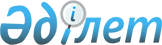 Об утверждении регламентов электронных государственных услуг в сфере образования
					
			Утративший силу
			
			
		
					Постановление акимата Южно-Казахстанской области от 19 декабря 2012 года № 378. Зарегистрировано Департаментом юстиции Южно-Казахстанской области 29 декабря 2012 года № 2183. Утратило силу постановлением акимата Южно-Казахстанской области от 27 июня 2013 года № 157      Сноска. Утратило силу постановлением акимата Южно-Казахстанской области от 27.06.2013 № 157.      Примечание РЦПИ.

      В тексте сохранена авторская орфография и пунктуация.

 



      В соответствии с пунктом 4 статьи 9-1 Закона Республики Казахстан от 27 ноября 2000 года «Об административных процедурах», акимат Южно-Казахстанской области ПОСТАНОВЛЯЕТ:



      1. Утвердить:

      1) регламент электронной государственной услуги «Выдача справок по опеке и попечительству» согласно приложению 1 к настоящему постановлению;

      2) регламент электронной государственной услуги «Выдача справок в пенсионные фонды, банки для распоряжения вкладами несовершеннолетних детей, в территориальные подразделения Комитета дорожной полиции Министерства внутренних дел Республики Казахстан для оформления наследства несовершеннолетним детям» согласно приложению 2 к настоящему постановлению;

      3) регламент электронной государственной услуги «Выдача справок органов, осуществляющих функции по опеке или попечительству для оформления сделок с имуществом, принадлежащим на праве собственности несовершеннолетним детям» согласно приложению 3 к настоящему постановлению.



      2. Контроль за исполнением настоящего постановления возложить на заместителя акима области Каныбекова С.А.



      3. Настоящее постановление вводится в действие по истечении десяти календарных дней со дня первого официального опубликования.

      

      Аким области                               А. Мырзахметов      

      Приложение 1

      к постановлению акимата

      Южно-Казахстанской области

      от 19 декабря 2012 года

      № 378 

Регламент

      электронной государственной услуги

      «Выдача справок по опеке и попечительству» 

1. Общие положения      1. Электронная государственная услуга «Выдача справок по опеке и попечительству» (далее – электронная государственная услуга) оказывается отделами образования районов и городов Южно-Казахстанской области (далее – услугодатель) на безальтернативной основе через центры обслуживания населения (далее - Центр), а также через веб-портал «электронного правительства» www.egov.kz.

      2. Электронная государственная услуга оказывается на основании Стандарта государственной услуги «Выдача справок по опеке и попечительству», утвержденного постановлением Правительства Республики Казахстан от 31 августа 2012 года № 1119 (далее – Стандарт).

      3. Степень автоматизации электронной государственной услуги: частично автоматизированная.

      4. Вид оказания электронной государственной услуги: транзакционная.

      5. Понятия и сокращения, используемые в настоящем регламенте электронной государственной услуги (далее – Регламент):

      1) АРМ – автоматизированное рабочее место;

      2) получатель-физические лица;

      3) информационная система – система, предназначенная для хранения, обработки, поиска, распространения, передачи и предоставления информации с применением аппаратно-программного комплекса (далее – ИС);

      4) единая нотариальная информационная система - это аппаратно-программный комплекс, предназначенный для автоматизации нотариальной деятельности и взаимодействия органов юстиции и нотариальных палат (далее - ЕНИС);

      5) индивидуальный идентификационный номер – уникальный номер, формируемый для физического лица, в том числе индивидуального предпринимателя, осуществляющего деятельность в виде личного предпринимательства (далее – ИИН);

      6) ГБД ФЛ – государственная база данных «Физические лица»;

      7) пользователь – субъект, обращающийся к информационной системе за получением необходимых ему электронных информационных ресурсов и пользующийся ими;

      8) транзакционная услуга – услуга по предоставлению пользователям электронных информационных ресурсов, требующая взаимного обмена информацией с применением электронной цифровой подписи;

      9) информационная система центров обслуживания населения Республики Казахстан – информационная система, предназначенная для автоматизации процесса предоставления услуг населению (физическим и юридическим лицам) через центры обслуживания населения Республики Казахстан, а также соответствующими министерствами и ведомствами (далее – ИС ЦОН);

      10) электронный документ – документ, в котором информация представлена в электронно–цифровой форме и удостоверена посредством ЭЦП;

      11) электронная государственная услуга – государственная услуга, оказываемая в электронной форме с применением информационных технологий;

      12) веб–портал «электронного правительства» – информационная система, представляющая собой единое окно доступа ко всей консолидированной правительственной информации, включая нормативную правовую базу, и к электронным государственным услугам (далее – ПЭП);

      13) региональный шлюз «электронного правительства» – подсистема шлюза «электронного правительства», предназначенная для интеграции информационных систем «электронного акимата» в рамках реализации электронных услуг (далее - РШЭП);

      14) шлюз «электронного правительства» – информационная система, предназначенная для интеграции информационных систем «электронного правительства» в рамках реализации электронных государственных услуг (далее – ШЭП);

      15) электронная цифровая подпись — набор электронных цифровых символов, созданный средствами электронной цифровой подписи и подтверждающий достоверность электронного документа, его принадлежность и неизменность содержания (далее – ЭЦП). 

2. Порядок деятельности услугодателя по оказанию электронной государственной услуги      6. Пошаговые действия и решения через ПЭП (диаграмма № 1 функционального взаимодействия) при оказании электронной государственной услуги приведены в приложении 2 к настоящему Регламенту:

      1) получатель осуществляет регистрацию на ПЭП с помощью ИИН и пароля (осуществляется для незарегистрированных получателей на ПЭП);

      2) процесс 1 – ввод получателем ИИН и пароля (процесс авторизации) на ПЭП для получения электронной государственной услуги;

      3) условие 1 – проверка на ПЭП подлинности данных о зарегистрированном получателе через ИИН и пароль;

      4) процесс 2 – формирование ПЭПом сообщения об отказе в авторизации в связи с имеющимися нарушениями в данных получателя;

      5) процесс 3 – выбор получателем электронной государственной услуги, указанной в настоящем Регламенте, вывод на экран формы запроса для оказания электронной государственной услуги и заполнение получателем формы (ввод данных) с учетом ее структуры и форматных требований, прикрепление к форме запроса необходимых копий документов в электронном виде, указанные в пункте 11 Стандарта, а также выбор получателем регистрационного свидетельства ЭЦП для удостоверения (подписания) запроса;

      6) условие 2 – проверка на ПЭП срока действия регистрационного свидетельства ЭЦП и отсутствия в списке отозванных (аннулированных) регистрационных свидетельств, а также соответствия идентификационных данных (между ИИН указанным в запросе, и ИИН указанным в регистрационном свидетельстве ЭЦП);

      7) процесс 4 – формирование сообщения об отказе в запрашиваемой электронной государственной услуге в связи с не подтверждением подлинности ЭЦП получателя;

      8) процесс 5 – удостоверение запроса для оказания электронной государственной услуги посредством ЭЦП получателя и направление электронного документа (запроса) через ШЭП в АРМ РШЭП для обработки услугодателем;

      9) процесс 6 – регистрация электронного документа в АРМ РШЭП;

      10) условие 3 – проверка (обработка) услугодателем соответствия приложенных получателем документов, указанных в Стандарте и основаниям для оказания электронной государственной услуги;

      11) процесс 7 - формирование сообщения об отказе в запрашиваемой электронной государственной услуге в связи с имеющимися нарушениями в документах получателя;

      12) процесс 8 – получение получателем результата услуги (уведомления в форме электронного документа), сформированного АРМ РШЭП. Электронный документ формируется с использованием ЭЦП сотрудника услугодателя.

      7. Пошаговые действия и решения через Центр (диаграмма № 3 функционального взаимодействия) при оказании услуги приведены в приложении 2 к настоящему Регламенту:

      1) процесс 1 – ввод оператором Центра в АРМ ИС ЦОН логина и пароля (процесс авторизации) для оказания электронной государственной услуги;

      2) процесс 2 – выбор оператором Центра электронной государственной услуги, указанной в настоящем Регламенте, вывод на экран формы запроса для оказания электронной государственной услуги и ввод оператором Центра данных получателя, а также данных по доверенности представителя получателя (при нотариально удостоверенной доверенности, при ином удостоверении доверенности данные доверенности не заполняются);

      3) процесс 3 – направление запроса через ШЭП в ГБД ФЛ о данных получателя, а также в ЕНИС – о данных доверенности представителя получателя;

      4) условие 1 – проверка наличия данных получателя в ГБД ФЛ, данных доверенности в ЕНИС;

      5) процесс 4 – формирование сообщения о невозможности получения данных в связи с отсутствием данных получателя в ГБД ФЛ, данных доверенности в ЕНИС;

      6) процесс 5 – заполнение оператором Центра формы запроса в части отметки о наличии документов в бумажной форме и сканирование документов, предоставленных получателем, прикрепление их к форме запроса и удостоверение посредством ЭЦП заполненной формы (введенных данных) запроса на оказание электронной государственной услуги;

      7) процесс 6 – направление электронного документа (запроса получателя), удостоверенного (подписанного) ЭЦП оператора Центра через ШЭП в АРМ РШЭП;

      8) процесс 7 – регистрация электронного документа в АРМ РШЭП;

      9) условие 2 – проверка (обработка) услугодателем соответствия приложенных получателем документов, указанных в Стандарте и основаниям для оказания электронной государственной услуги;

      10) процесс 8 – формирование сообщения об отказе в запрашиваемой электронной государственной услуге в связи с имеющимися нарушениями в документах получателя;

      11) процесс 9 – получение получателем через оператора Центра результата электронной государственной услуги (уведомления в форме электронного документа), сформированного АРМ РШЭП.

      8. Формы заполнения запроса и ответа на электронную государственную услугу приведены на веб-портале «электронного правительства» www.egov.kz.

      9. Способ проверки получателем статуса исполнения запроса по электронной государственной услуге: на портале «электронного правительства» в разделе «История получения услуг», а также при обращении в Центр.

      10. Необходимую информацию и консультацию по оказанию электронной государственной услуги можно получить по телефону саll–центра ПЭП: (1414).  

3. Описание порядка взаимодействия в процессе оказания электронной государственной услуги      11. Структурно-функциональные единицы (далее – СФЕ), которые участвуют в процессе оказания электронной государственной услуги:

      Сотрудник Центра.

      12. Текстовое табличное описание последовательности действий (процедур, функций, операций) с указанием срока выполнения каждого действия приведены в приложении 1 к настоящему Регламенту.

      13. Диаграммы, отражающие взаимосвязь между логической последовательностью действий (в процессе оказания электронной государственной услуги) в соответствии с их описаниями, приведены в приложении 2 к настоящему Регламенту.

      14. В приложениях 3, 4 к настоящему Регламенту представлены формы, шаблоны бланков в соответствии с которыми должен быть представлен результат оказания электронной государственной услуги (выходной документ), включая формы уведомления.

      15. Результаты оказания электронной государственной услуги получателям измеряются показателями качества и доступности в соответствии с приложением 5 к настоящему Регламенту.

      16. Требования, предъявляемые к процессу оказания электронной государственной услуги получателям:

      1) конфиденциальность (защита от несанкционированного получения информации);

      2) целостность (защита от несанкционированного изменения информации);

      3) доступность (защита от несанкционированного удержания информации и ресурсов).

      17. Технические условия оказания электронной государственной услуги:

      1) выход в Интернет;

      2) наличие ИИН у лица, которому оказывается электронная государственная услуга;

      3) авторизация с ПЭП;

      4) наличие пользователя ЭЦП.

      Приложение 1

      к регламенту электронной

      государственной услуги

      «Выдача справок по опеке

      и попечительству» Таблица 1. Описание действий СФЕ через ПЭП       Таблица 2. Описание действий СФЕ через Центр

      Приложение 2

      к регламенту электронной

      государственной услуги

      «Выдача справок по опеке

      и попечительству» Диаграмма № 1 функционального взаимодействия при оказании электронной государственной услуги через ПЭП

             Диаграмма № 2 функционального взаимодействия при оказании электронной государственной услуги через ИС ЦОН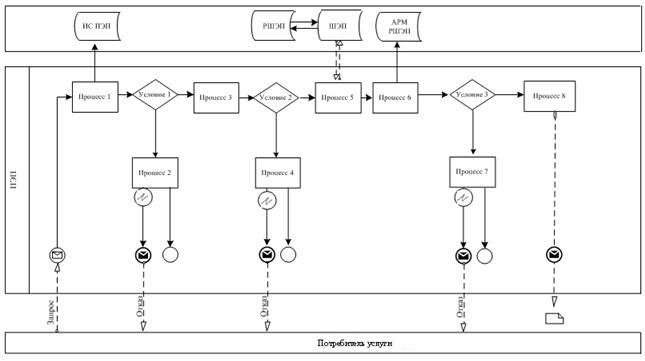 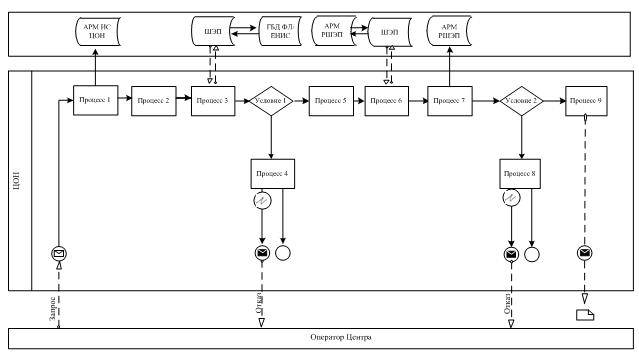        Условные обозначения:

      Приложение 3

      к регламенту электронной

      государственной услуги

      «Выдача справок по опеке

      и попечительству» 

Экранная форма заявления на электронную государственную услугу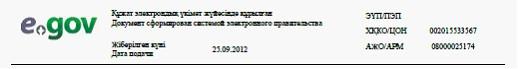 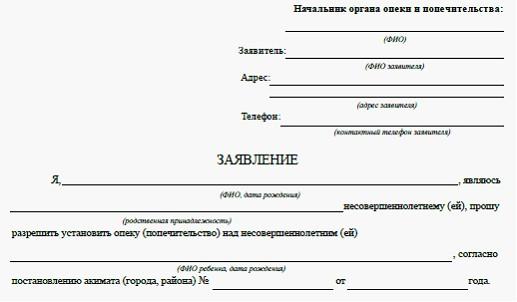 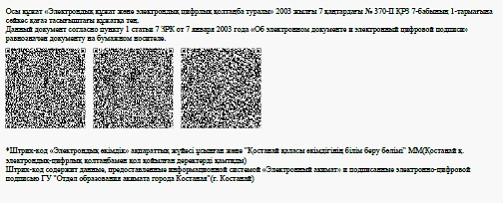 

      Приложение 4

      к регламенту электронной

      государственной услуги

      «Выдача справок по опеке

      и попечительству» Выходная форма положительного ответа на электронную государственную услугу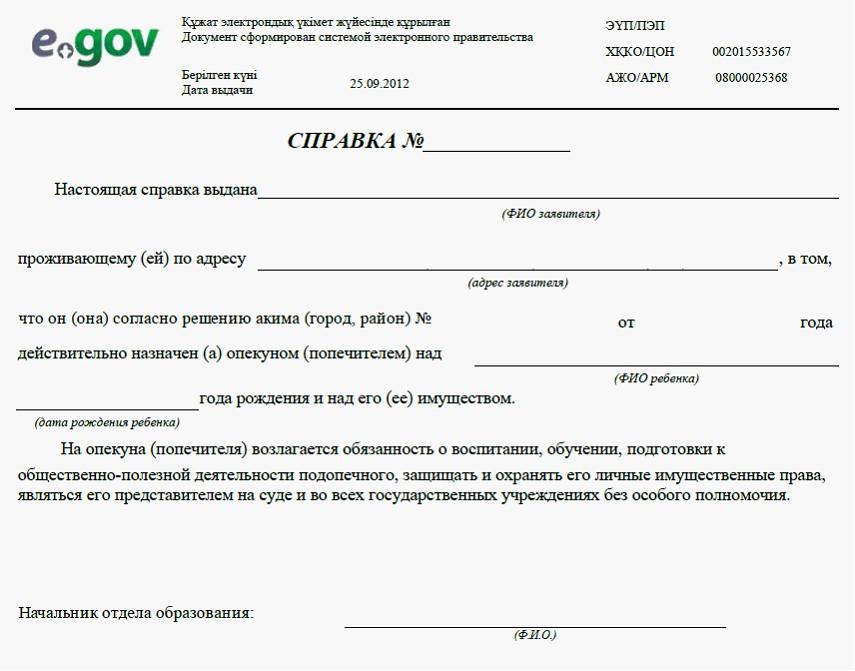 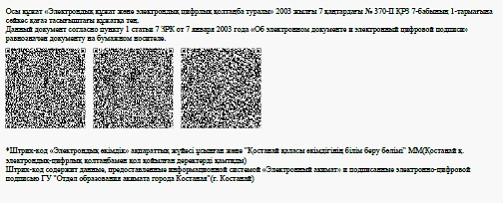 

      Приложение 5

      к регламенту электронной

      государственной услуги

      «Выдача справок по опеке

      и попечительству» Форма анкеты для определения показателей

      электронной государственной услуги: «качество» и «доступность»___________________________________________________________(наименование услуги)

            1. Удовлетворены ли Вы качеством процесса и результатом оказания электронной государственной услуги?

      1) не удовлетворен;

      2) частично удовлетворен;

      3) удовлетворен.

      2. Удовлетворены ли Вы качеством информации о порядке оказания электронной государственной услуги?

      1) не удовлетворен;

      2) частично удовлетворен;

      3) удовлетворен.      

      Приложение 2

      к постановлению акимата

      Южно-Казахстанской области

      от 19 декабря 2012 года

      № 378 

Регламент электронной государственной услуги

      «Выдача справок в пенсионные фонды, банки для распоряжения вкладами несовершеннолетних детей, в территориальные подразделения Комитета дорожной полиции Министерства внутренних дел Республики Казахстан для оформления наследства несовершеннолетним детям» 

1. Общие положения      1. Электронная государственная услуга «Выдача справок в пенсионные фонды, банки для распоряжения вкладами несовершеннолетних детей, в территориальные подразделения Комитета дорожной полиции Министерства внутренних дел Республики Казахстан для оформления наследства несовершеннолетним детям» (далее – электронная государственная услуга) оказывается отделами образования районов и городов Южно-Казахстанской области (далее – услугодатель) на безальтернативной основе через центры обслуживания населения (далее - Центр), а также через веб-портал «электронного правительства» www.egov.kz.

      2. Электронная государственная услуга оказывается на основании Стандарта государственной услуги «Выдача справок в пенсионные фонды, банки для распоряжения вкладами несовершеннолетних детей, в территориальные подразделения Комитета дорожной полиции Министерства внутренних дел Республики Казахстан для оформления наследства несовершеннолетним детям», утвержденного постановлением Правительства Республики Казахстан от 31 августа 2012 года № 1119 (далее – Стандарт).

      3. Степень автоматизации электронной государственной услуги: частично автоматизированная.

      4. Вид оказания электронной государственной услуги: транзакционная.

      5. Понятия и сокращения, используемые в настоящем регламенте электронной государственной услуги (далее – Регламент):

      1) АРМ – автоматизированное рабочее место;

      2) получатель-физические лица;

      3) информационная система – система, предназначенная для хранения, обработки, поиска, распространения, передачи и предоставления информации с применением аппаратно-программного комплекса (далее – ИС);

      4) единая нотариальная информационная система - это аппаратно-программный комплекс, предназначенный для автоматизации нотариальной деятельности и взаимодействия органов юстиции и нотариальных палат (далее - ЕНИС);

      5) индивидуальный идентификационный номер – уникальный номер, формируемый для физического лица, в том числе индивидуального предпринимателя, осуществляющего деятельность в виде личного предпринимательства (далее – ИИН);

      6) ГБД ФЛ – государственная база данных «Физические лица»;

      7) пользователь – субъект, обращающийся к информационной системе за получением необходимых ему электронных информационных ресурсов и пользующийся ими;

      8) транзакционная услуга – услуга по предоставлению пользователям электронных информационных ресурсов, требующая взаимного обмена информацией с применением электронной цифровой подписи;

      9) информационная система центров обслуживания населения Республики Казахстан – информационная система, предназначенная для автоматизации процесса предоставления услуг населению (физическим и юридическим лицам) через центры обслуживания населения Республики Казахстан, а также соответствующими министерствами и ведомствами (далее – ИС ЦОН);

      10) электронный документ – документ, в котором информация представлена в электронно–цифровой форме и удостоверена посредством ЭЦП;

      11) электронная государственная услуга – государственная услуга, оказываемая в электронной форме с применением информационных технологий;

      12) веб–портал «электронного правительства» – информационная система, представляющая собой единое окно доступа ко всей консолидированной правительственной информации, включая нормативную правовую базу, и к электронным государственным услугам (далее – ПЭП);

      13) региональный шлюз «электронного правительства» – подсистема шлюза «электронного правительства», предназначенная для интеграции информационных систем «электронного акимата» в рамках реализации электронных услуг (далее - РШЭП);

      14) шлюз «электронного правительства» – информационная система, предназначенная для интеграции информационных систем «электронного правительства» в рамках реализации электронных государственных услуг (далее – ШЭП);

      15) электронная цифровая подпись — набор электронных цифровых символов, созданный средствами электронной цифровой подписи и подтверждающий достоверность электронного документа, его принадлежность и неизменность содержания (далее – ЭЦП).  

2. Порядок деятельности услугодателя по оказанию электронной государственной услуги      6. Пошаговые действия и решения через ПЭП (диаграмма № 1 функционального взаимодействия) при оказании электронной государственной услуги приведены в приложении 2 к настоящему Регламенту:

      1) получатель осуществляет регистрацию на ПЭП с помощью ИИН и пароля (осуществляется для незарегистрированных получателей на ПЭП);

      2) процесс 1 – ввод получателем ИИН и пароля (процесс авторизации) на ПЭП для получения электронной государственной услуги;

      3) условие 1 – проверка на ПЭП подлинности данных о зарегистрированном получателе через ИИН и пароль;

      4) процесс 2 – формирование ПЭПом сообщения об отказе в авторизации в связи с имеющимися нарушениями в данных получателя;

      5) процесс 3 – выбор получателем электронной государственной услуги, указанной в настоящем Регламенте, вывод на экран формы запроса для оказания электронной государственной услуги и заполнение получателем формы (ввод данных) с учетом ее структуры и форматных требований, прикрепление к форме запроса необходимых копий документов в электронном виде, указанные в пункте 11 Стандарта, а также выбор получателем регистрационного свидетельства ЭЦП для удостоверения (подписания) запроса;

      6) условие 2 – проверка на ПЭП срока действия регистрационного свидетельства ЭЦП и отсутствия в списке отозванных (аннулированных) регистрационных свидетельств, а также соответствия идентификационных данных (между ИИН указанным в запросе, и ИИН указанным в регистрационном свидетельстве ЭЦП);

      7) процесс 4 – формирование сообщения об отказе в запрашиваемой электронной государственной услуге в связи с не подтверждением подлинности ЭЦП получателя;

      8) процесс 5 – удостоверение запроса для оказания электронной государственной услуги посредством ЭЦП получателя и направление электронного документа (запроса) через ШЭП в АРМ РШЭП для обработки услугодателем;

      9) процесс 6 – регистрация электронного документа в АРМ РШЭП;

      10) условие 3 – проверка (обработка) услугодателем соответствия приложенных получателем документов, указанных в Стандарте и основаниям для оказания электронной государственной услуги;

      11) процесс 7 - формирование сообщения об отказе в запрашиваемой электронной государственной услуге в связи с имеющимися нарушениями в документах получателя;

      12) процесс 8 – получение получателем результата услуги (уведомления в форме электронного документа), сформированного АРМ РШЭП. Электронный документ формируется с использованием ЭЦП сотрудника услугодателя.

      7. Пошаговые действия и решения через Центр (диаграмма № 3 функционального взаимодействия) при оказании услуги приведены в приложении 2 к настоящему Регламенту:

      1) процесс 1 – ввод оператором Центра в АРМ ИС ЦОН логина и пароля (процесс авторизации) для оказания электронной государственной услуги;

      2) процесс 2 – выбор оператором Центра электронной государственной услуги, указанной в настоящем Регламенте, вывод на экран формы запроса для оказания электронной государственной услуги и ввод оператором Центра данных получателя, а также данных по доверенности представителя получателя (при нотариально удостоверенной доверенности, при ином удостоверении доверенности данные доверенности не заполняются);

      3) процесс 3 – направление запроса через ШЭП в ГБД ФЛ о данных получателя, а также в ЕНИС – о данных доверенности представителя получателя;

      4) условие 1 – проверка наличия данных получателя в ГБД ФЛ, данных доверенности в ЕНИС;

      5) процесс 4 – формирование сообщения о невозможности получения данных в связи с отсутствием данных получателя в ГБД ФЛ, данных доверенности в ЕНИС;

      6) процесс 5 – заполнение оператором Центра формы запроса в части отметки о наличии документов в бумажной форме и сканирование документов, предоставленных получателем, прикрепление их к форме запроса и удостоверение посредством ЭЦП заполненной формы (введенных данных) запроса на оказание электронной государственной услуги;

      7) процесс 6 – направление электронного документа (запроса получателя), удостоверенного (подписанного) ЭЦП оператора Центра через ШЭП в АРМ РШЭП;

      8) процесс 7 – регистрация электронного документа в АРМ РШЭП;

      9) условие 2 – проверка (обработка) услугодателем соответствия приложенных получателем документов, указанных в Стандарте и основаниям для оказания электронной государственной услуги;

      10) процесс 8 – формирование сообщения об отказе в запрашиваемой электронной государственной услуге в связи с имеющимися нарушениями в документах получателя;

      11) процесс 9 – получение получателем через оператора Центра результата электронной государственной услуги (уведомления в форме электронного документа), сформированного АРМ РШЭП.

      8. Формы заполнения запроса и ответа на электронную государственную услугу приведены на веб-портале «электронного правительства» www.egov.kz.

      9. Способ проверки получателем статуса исполнения запроса по электронной государственной услуге: на портале «электронного правительства» в разделе «История получения услуг», а также при обращении в Центр.

      10. Необходимую информацию и консультацию по оказанию электронной государственной услуги можно получить по телефону саll–центра ПЭП: (1414). 

3. Описание порядка взаимодействия в процессе оказания электронной государственной услуги      11. Структурно-функциональные единицы (далее – СФЕ), которые участвуют в процессе оказания электронной государственной услуги:

      Сотрудник Центра.

      12. Текстовое табличное описание последовательности действий (процедур, функций, операций) с указанием срока выполнения каждого действия приведены в приложении 1 к настоящему Регламенту.

      13. Диаграммы, отражающие взаимосвязь между логической последовательностью действий (в процессе оказания электронной государственной услуги) в соответствии с их описаниями, приведены в приложении 2 к настоящему Регламенту.

      14. В приложениях 3, 4 к настоящему Регламенту представлены формы, шаблоны бланков в соответствии с которыми должен быть представлен результат оказания электронной государственной услуги (выходной документ), включая формы уведомления.

      15. Результаты оказания электронной государственной услуги получателям измеряются показателями качества и доступности в соответствии с приложением 5 к настоящему Регламенту.

      16. Требования, предъявляемые к процессу оказания электронной государственной услуги получателям:

      1) конфиденциальность (защита от несанкционированного получения информации);

      2) целостность (защита от несанкционированного изменения информации);

      3) доступность (защита от несанкционированного удержания информации и ресурсов).

      17. Технические условия оказания электронной государственной услуги:

      1) выход в Интернет;

      2) наличие ИИН у лица, которому оказывается электронная государственная услуга;

      3) авторизация с ПЭП;

      4) наличие пользователя ЭЦП. 

      Приложение 1

      к регламенту электронной

      государственной услуги

      «Выдача справок в пенсионные

      фонды, банки для распоряжения

      вкладами несовершеннолетних

      детей, в территориальные

      подразделения Комитета дорожной

      полиции Министерства внутренних

      дел Республики Казахстан для

      оформления наследства

      несовершеннолетним детям» Таблица 1. Описание действий СФЕ через ПЭП       Таблица 2. Описание действий СФЕ через Центр

      Приложение 2

      к регламенту электронной

      государственной услуги

      «Выдача справок в пенсионные

      фонды, банки для распоряжения

      вкладами несовершеннолетних детей,

      в территориальные подразделения

      Комитета дорожной полиции

      Министерства внутренних дел

      Республики Казахстан для оформления

      наследства несовершеннолетним детям» 

Диаграмма № 1 функционального взаимодействия при оказании электронной государственной услуги через ПЭП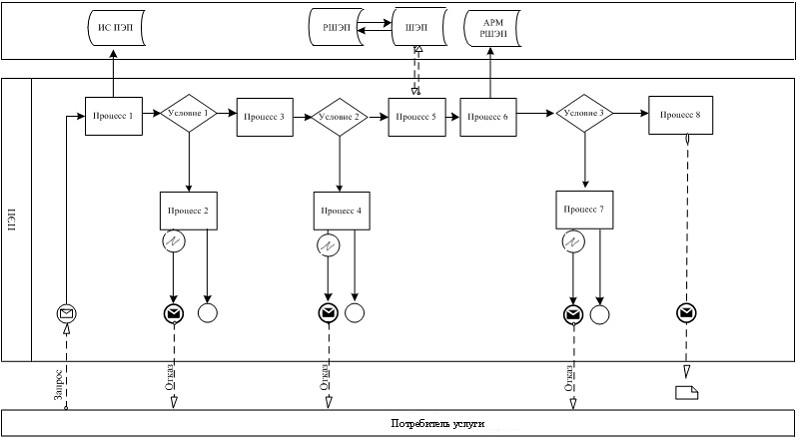        Диаграмма № 2 функционального взаимодействия при оказании электронной государственной услуги через ИС ЦОН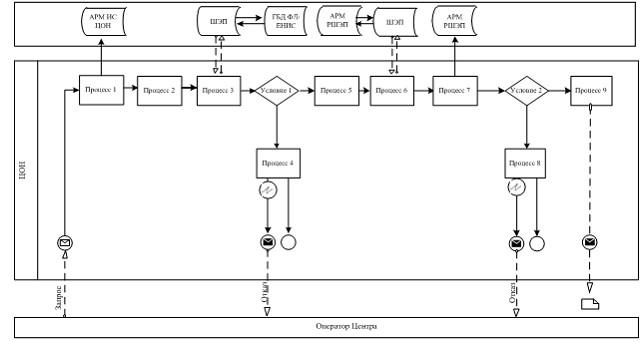  Условные обозначения:

      Приложение 3

      к регламенту электронной

      государственной услуги

      «Выдача справок в пенсионные

      фонды, банки для распоряжения

      вкладами несовершеннолетних

      детей, в территориальные

      подразделения Комитета дорожной

      полиции Министерства внутренних

      дел Республики Казахстан для

      оформления наследства

      несовершеннолетним детям» Экранная форма заявления на электронную государственную услугу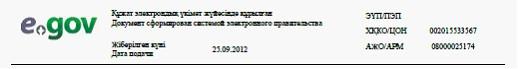 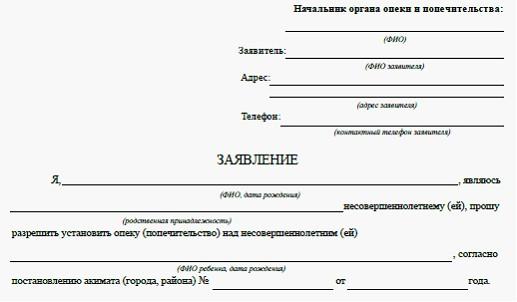 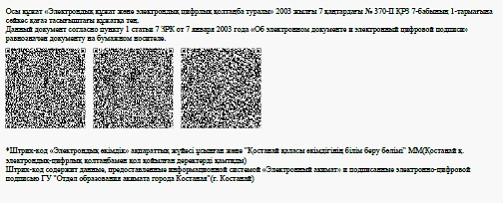 

      Приложение 4

      к регламенту электронной

      государственной услуги

      «Выдача справок в пенсионные

      фонды, банки для распоряжения

      вкладами несовершеннолетних детей,

      в территориальные подразделения

      Комитета дорожной полиции Министерства

      внутренних дел Республики Казахстан

      для оформления наследства

      несовершеннолетним детям» Выходная форма положительного ответа на электронную государственную услугу

 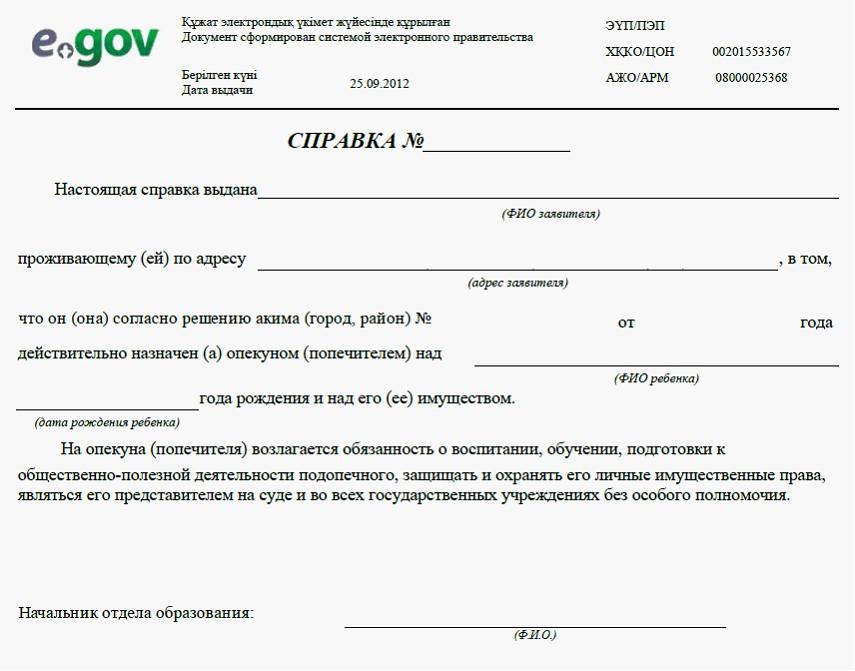 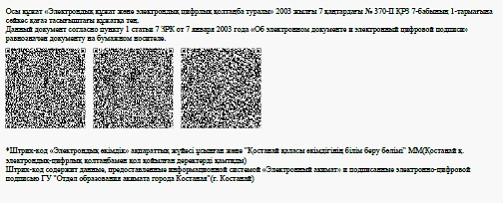 

      Приложение 5

      к регламенту электронной

      государственной услуги

      «Выдача справок в пенсионные

      фонды, банки для распоряжения

      вкладами несовершеннолетних

      детей, в территориальные

      подразделения Комитета дорожной

      полиции Министерства внутренних

      дел Республики Казахстан для

      оформления наследства

      несовершеннолетним детям» Форма анкеты для определения показателей

      электронной государственной услуги: «качество» и «доступность»____________________________________________________________(наименование услуги)      1. Удовлетворены ли Вы качеством процесса и результатом оказания электронной государственной услуги?

      1) не удовлетворен;

      2) частично удовлетворен;

      3) удовлетворен.

      2. Удовлетворены ли Вы качеством информации о порядке оказания электронной государственной услуги?

      1) не удовлетворен;

      2) частично удовлетворен;

      3) удовлетворен.      

      Приложение 3

      к постановлению акимата

      Южно-Казахстанской области

      от 19 декабря 2012 года

      № 378 

Регламент

      электронной государственной услуги

      «Выдача справок органов, осуществляющих функции по опеке или попечительству для оформления сделок с имуществом, принадлежащим на праве собственности несовершеннолетним детям» 

1. Общие положения      1. Электронная государственная услуга «Выдача справок органов, осуществляющих функции по опеке или попечительству для оформления сделок с имуществом, принадлежащим на праве собственности несовершеннолетним детям» (далее – электронная государственная услуга) оказывается отделами образования районов и городов Южно-Казахстанской области (далее – услугодатель) на безальтернативной основе через центры обслуживания населения (далее - Центр), а также через веб-портал «электронного правительства» www.egov.kz.

      2. Электронная государственная услуга оказывается на основании Стандарта государственной услуги «Выдача справок органов, осуществляющих функции по опеке или попечительству для оформления сделок с имуществом, принадлежащим на праве собственности несовершеннолетним детям», утвержденного постановлением Правительства Республики Казахстан от 31 августа 2012 года № 1119 (далее – Стандарт).

      3. Степень автоматизации электронной государственной услуги: частично автоматизированная.

      4. Вид оказания электронной государственной услуги: транзакционная.

      5. Понятия и сокращения, используемые в настоящем регламенте электронной государственной услуги (далее – Регламент):

      1) АРМ – автоматизированное рабочее место;

      2) получатель-физические лица;

      3) информационная система – система, предназначенная для хранения, обработки, поиска, распространения, передачи и предоставления информации с применением аппаратно-программного комплекса (далее – ИС);

      4) единая нотариальная информационная система - это аппаратно-программный комплекс, предназначенный для автоматизации нотариальной деятельности и взаимодействия органов юстиции и нотариальных палат (далее - ЕНИС);

      5) индивидуальный идентификационный номер – уникальный номер, формируемый для физического лица, в том числе индивидуального предпринимателя, осуществляющего деятельность в виде личного предпринимательства (далее – ИИН);

      6) ГБД ФЛ – государственная база данных «Физические лица»;

      7) пользователь – субъект, обращающийся к информационной системе за получением необходимых ему электронных информационных ресурсов и пользующийся ими;

      8) транзакционная услуга – услуга по предоставлению пользователям электронных информационных ресурсов, требующая взаимного обмена информацией с применением электронной цифровой подписи;

      9) информационная система центров обслуживания населения Республики Казахстан – информационная система, предназначенная для автоматизации процесса предоставления услуг населению (физическим и юридическим лицам) через центры обслуживания населения Республики Казахстан, а также соответствующими министерствами и ведомствами (далее – ИС ЦОН);

      10) электронный документ – документ, в котором информация представлена в электронно–цифровой форме и удостоверена посредством ЭЦП;

      11) электронная государственная услуга – государственная услуга, оказываемая в электронной форме с применением информационных технологий;

      12) веб–портал «электронного правительства» – информационная система, представляющая собой единое окно доступа ко всей консолидированной правительственной информации, включая нормативную правовую базу, и к электронным государственным услугам (далее – ПЭП);

      13) региональный шлюз «электронного правительства» – подсистема шлюза «электронного правительства», предназначенная для интеграции информационных систем «электронного акимата» в рамках реализации электронных услуг (далее - РШЭП);

      14) шлюз «электронного правительства» – информационная система, предназначенная для интеграции информационных систем «электронного правительства» в рамках реализации электронных государственных услуг (далее – ШЭП);

      15) электронная цифровая подпись — набор электронных цифровых символов, созданный средствами электронной цифровой подписи и подтверждающий достоверность электронного документа, его принадлежность и неизменность содержания (далее – ЭЦП).  

2. Порядок деятельности услугодателя по оказанию электронной государственной услуги      6. Пошаговые действия и решения через ПЭП (диаграмма № 1 функционального взаимодействия) при оказании электронной государственной услуги приведены в приложении 2 к настоящему Регламенту:

      1) получатель осуществляет регистрацию на ПЭП с помощью ИИН и пароля (осуществляется для незарегистрированных получателей на ПЭП);

      2) процесс 1 – ввод получателем ИИН и пароля (процесс авторизации) на ПЭП для получения электронной государственной услуги;

      3) условие 1 – проверка на ПЭП подлинности данных о зарегистрированном получателе через ИИН и пароль;

      4) процесс 2 – формирование ПЭПом сообщения об отказе в авторизации в связи с имеющимися нарушениями в данных получателя;

      5) процесс 3 – выбор получателем электронной государственной услуги, указанной в настоящем Регламенте, вывод на экран формы запроса для оказания электронной государственной услуги и заполнение получателем формы (ввод данных) с учетом ее структуры и форматных требований, прикрепление к форме запроса необходимых копий документов в электронном виде, указанные в пункте 11 Стандарта, а также выбор получателем регистрационного свидетельства ЭЦП для удостоверения (подписания) запроса;

      6) условие 2 – проверка на ПЭП срока действия регистрационного свидетельства ЭЦП и отсутствия в списке отозванных (аннулированных) регистрационных свидетельств, а также соответствия идентификационных данных (между ИИН указанным в запросе, и ИИН указанным в регистрационном свидетельстве ЭЦП);

      7) процесс 4 – формирование сообщения об отказе в запрашиваемой электронной государственной услуге в связи с не подтверждением подлинности ЭЦП получателя;

      8) процесс 5 – удостоверение запроса для оказания электронной государственной услуги посредством ЭЦП получателя и направление электронного документа (запроса) через ШЭП в АРМ РШЭП для обработки услугодателем;

      9) процесс 6 – регистрация электронного документа в АРМ РШЭП;

      10) условие 3 – проверка (обработка) услугодателем соответствия приложенных получателем документов, указанных в Стандарте и основаниям для оказания электронной государственной услуги;

      11) процесс 7 - формирование сообщения об отказе в запрашиваемой электронной государственной услуге в связи с имеющимися нарушениями в документах получателя;

      12) процесс 8 – получение получателем результата услуги (уведомления в форме электронного документа), сформированного АРМ РШЭП. Электронный документ формируется с использованием ЭЦП сотрудника услугодателя.

      7. Пошаговые действия и решения через Центр (диаграмма № 3 функционального взаимодействия) при оказании услуги приведены в приложении 2 к настоящему Регламенту:

      1) процесс 1 – ввод оператором Центра в АРМ ИС ЦОН логина и пароля (процесс авторизации) для оказания электронной государственной услуги;

      2) процесс 2 – выбор оператором Центра электронной государственной услуги, указанной в настоящем Регламенте, вывод на экран формы запроса для оказания электронной государственной услуги и ввод оператором Центра данных получателя, а также данных по доверенности представителя получателя (при нотариально удостоверенной доверенности, при ином удостоверении доверенности данные доверенности не заполняются);

      3) процесс 3 – направление запроса через ШЭП в ГБД ФЛ о данных получателя, а также в ЕНИС – о данных доверенности представителя получателя;

      4) условие 1 – проверка наличия данных получателя в ГБД ФЛ, данных доверенности в ЕНИС;

      5) процесс 4 – формирование сообщения о невозможности получения данных в связи с отсутствием данных получателя в ГБД ФЛ, данных доверенности в ЕНИС;

      6) процесс 5 – заполнение оператором Центра формы запроса в части отметки о наличии документов в бумажной форме и сканирование документов, предоставленных получателем, прикрепление их к форме запроса и удостоверение посредством ЭЦП заполненной формы (введенных данных) запроса на оказание электронной государственной услуги;

      7) процесс 6 – направление электронного документа (запроса получателя), удостоверенного (подписанного) ЭЦП оператора Центра через ШЭП в АРМ РШЭП;

      8) процесс 7 – регистрация электронного документа в АРМ РШЭП;

      9) условие 2 – проверка (обработка) услугодателем соответствия приложенных получателем документов, указанных в Стандарте и основаниям для оказания электронной государственной услуги;

      10) процесс 8 – формирование сообщения об отказе в запрашиваемой электронной государственной услуге в связи с имеющимися нарушениями в документах получателя;

      11) процесс 9 – получение получателем через оператора Центра результата электронной государственной услуги (уведомления в форме электронного документа), сформированного АРМ РШЭП.

      8. Формы заполнения запроса и ответа на электронную государственную услугу приведены на веб-портале «электронного правительства» www.egov.kz.

      9. Способ проверки получателем статуса исполнения запроса по электронной государственной услуге: на портале «электронного правительства» в разделе «История получения услуг», а также при обращении в Центр.

      10. Необходимую информацию и консультацию по оказанию электронной государственной услуги можно получить по телефону саll–центра ПЭП: (1414). 

3. Описание порядка взаимодействия в процессе оказания электронной государственной услуги      11. Структурно-функциональные единицы (далее – СФЕ), которые участвуют в процессе оказания электронной государственной услуги:

      Сотрудник Центра.

      12. Текстовое табличное описание последовательности действий (процедур, функций, операций) с указанием срока выполнения каждого действия приведены в приложении 1 к настоящему Регламенту.

      13. Диаграммы, отражающие взаимосвязь между логической последовательностью действий (в процессе оказания электронной государственной услуги) в соответствии с их описаниями, приведены в приложении 2 к настоящему Регламенту.

      14. В приложениях 3, 4 к настоящему Регламенту представлены формы, шаблоны бланков в соответствии с которыми должен быть представлен результат оказания электронной государственной услуги (выходной документ), включая формы уведомления.

      15. Результаты оказания электронной государственной услуги получателям измеряются показателями качества и доступности в соответствии с приложением 5 к настоящему Регламенту.

      16. Требования, предъявляемые к процессу оказания электронной государственной услуги получателям:

      1) конфиденциальность (защита от несанкционированного получения информации);

      2) целостность (защита от несанкционированного изменения информации);

      3) доступность (защита от несанкционированного удержания информации и ресурсов).

      17. Технические условия оказания электронной государственной услуги:

      1) выход в Интернет;

      2) наличие ИИН у лица, которому оказывается электронная государственная услуга;

      3) авторизация с ПЭП;

      4) наличие пользователя ЭЦП.

Приложение 1

      к регламенту электронной

      государственной услуги

      «Выдача справок органов,

      осуществляющих функции

      по опеке или попечительству

      для оформления сделок

      с имуществом, принадлежащим

      на праве собственности

      несовершеннолетним детям» Таблица 1. Описание действий СФЕ через ПЭП       Таблица 2. Описание действий СФЕ через Центр 

      Приложение 2

      к регламенту электронной

      государственной услуги

      «Выдача справок органов,

      осуществляющих функции

      по опеке или попечительству

      для оформления сделок с

      имуществом, принадлежащим

      на праве собственности

      несовершеннолетним детям» Диаграмма № 1 функционального взаимодействия при оказании электронной государственной услуги через ПЭП

 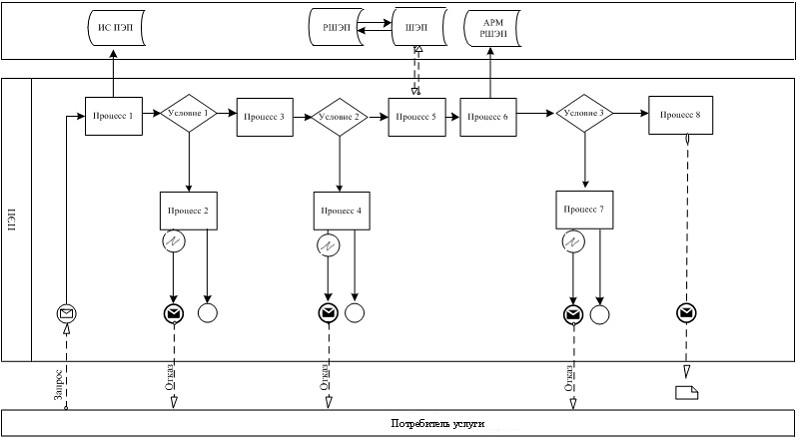   Диаграмма № 2 функционального взаимодействия при оказании электронной государственной услуги через ИС ЦОН 

 

      Условные обозначения: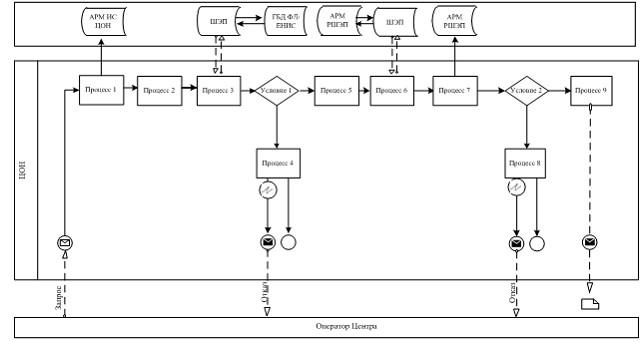 

      Приложение 3

      к регламенту электронной

      государственной услуги

      «Выдача справок органов,

      осуществляющих функции по

      опеке или попечительству

      для оформления сделок с

      имуществом, принадлежащим

      на праве собственности

      несовершеннолетним детям» Экранная форма заявления на электронную государственную услугу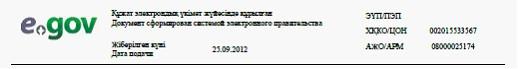 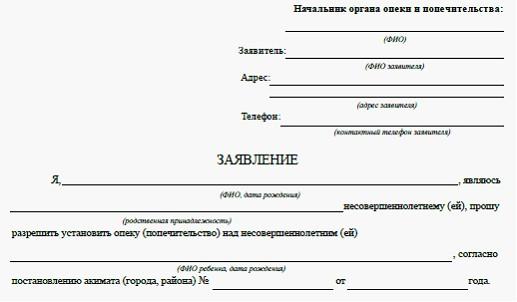 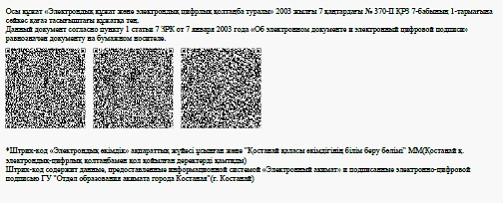 

      Приложение 4

      к регламенту электронной

      государственной услуги

      «Выдача справок органов,

      осуществляющих функции

      по опеке или попечительству

      для оформления сделок с

      имуществом, принадлежащим

      на праве собственности

      несовершеннолетним детям» Выходная форма положительного ответа на электронную государственную услугу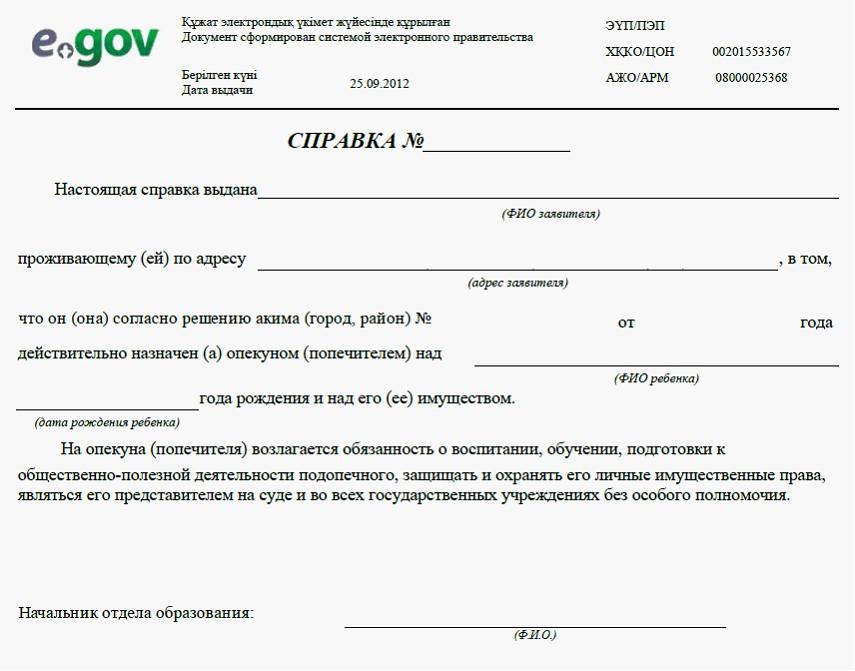 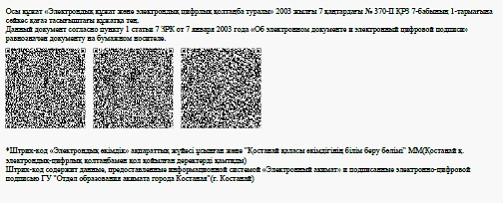 

      Приложение 5

      к регламенту электронной

      государственной услуги

      «Выдача справок органов,

      осуществляющих функции

      по опеке или попечительству

      для оформления сделок с

      имуществом, принадлежащим

      на праве собственности

      несовершеннолетним детям» Форма анкеты для определения показателей

      электронной государственной услуги: «качество» и «доступность»____________________________________________________________(наименование услуги)      1. Удовлетворены ли Вы качеством процесса и результатом оказания электронной государственной услуги?

      1) не удовлетворен;

      2) частично удовлетворен;

      3) удовлетворен.

      2. Удовлетворены ли Вы качеством информации о порядке оказания электронной государственной услуги?

      1) не удовлетворен;

      2) частично удовлетворен;

      3) удовлетворен.
					© 2012. РГП на ПХВ «Институт законодательства и правовой информации Республики Казахстан» Министерства юстиции Республики Казахстан
				1.№ действия(хода, потока работ)123456782.Наименование СФЕ, ИСПолучатель ПЭППолучательПЭППолучательАРМ РШЭПАРМ РШЭПАРМ РШЭП3.Наименованиедействия (процесса, процедуры, операции) и их описаниеПолучатель, авторизуется на ПЭП по ИИН и паролюФормирует сообщение об отказе в связи с имеющимися нарушениями в данных получателяПолучатель выбирает электронную государственную услугу и формирует данные запроса, выбор получателем ЭЦПФормирует сообщение об отказе в связи с имеющимися нарушениями в данных получателя ЭЦПУдостоверение (подписание) посредством ЭЦП получателя и направление запроса в АРМ РШЭПРегистрация документаФормирование сообщения об отказе в связи с имеющимися нарушениями в документах получателяПолучение получателем результата электронной государственной услуги4.Форма завершения (данные, документ, организационно-распорядительное решение)Отображение уведомления об успешном формировании запросаФормирование сообщения об отказе в запрашиваемой электронной государственной услугеМаршрутизация запросаФормирование сообщения об отказе в запрашиваемой электронной государственной услугеМаршрутизация запросаРегистрация запроса с присвоением номера заявлениюФормирование мотивированного отказаОтображение выходного документа5.Сроки исполнения30 секунд – 1 минута30 секунд1,5 минут1,5 минут30 секунд – 1 минута1 минут15 минут5 рабочих дней6.Номер следующего действия2 – если есть нарушения в данных получателя; 3 – если авторизация прошла успешно–4 – если есть нарушения в данных получателя; 5–если нарушений нет––7 – если есть нарушения в данных получателя; 8 –если нарушений нет––1.№ действия(хода, потока работ)1234567892.Наименование СФЕ, ИСАРМ ИС ЦОНОператор ЦентраОператор Центра ГБД ФЛ, ЕНИСОператор ЦентраОператор ЦентраАРМ РШЭП АРМ РШЭПАРМ РШЭП3.Наименованиедействия (процесса, процедуры, операции) и их описаниеАвторизуется оператор Центра по логину и паролю Выбирает электронную государственную услугу и формирует данные запросаНаправление запроса в ГБД ФЛ, ЕНИСФормирует сообщение о невозможности получения данных в связи с отсутствием данных получателя

 Заполнение запроса с прикреплением к форме запроса необходимых документов и удостоверение ЭЦПНаправление документа удостоверенного (подписанного) ЭЦП в АРМ РШЭПРегистрация документаФормирование сообщения об отказе в связи с имеющимися нарушениями в документах получателяПолучение получателем результата электронной государственной услуги4.Форма завершения (данные, документ, организационно-распорядительное решение)Регистрация запроса в системе с присвоением номера заявлениюОтображение уведомления об успешном формировании запросаМаршрутизация запросаФормирование мотивированного отказаОтображение уведомления об успешном формировании запросаМаршрутизация запросаРегистрация запроса с присвоением номера заявлениюФормирование мотивированного отказаОтображение выходного документа5.Сроки исполнения30 секунд – 1 минута30 секунд1,5 минут1,5 минут30 секунд – 1 минута1 минута30 секунд – 1 минута15 минут5 рабочих дней6.Номер следующего действия234 – если есть нарушения в данных получателя; 5 – если нарушений нет–––8 – если есть нарушения; 9 – если нарушений нет––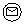 Сообщение начальное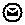 Сообщение завершающее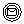 Сообщение промежуточное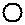 Простые события завершающие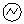 Ошибка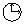 События-таймеры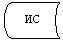 Информационная система 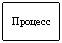 Процесс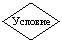 Условие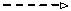 Поток сообщений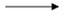 Поток управления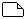 Электронный документ, представляемый конечному получателю1.№ действия(хода, потока работ)123456782.Наименование СФЕ, ИСПолучатель ПЭППолучательПЭППолучательАРМ РШЭПАРМ РШЭПАРМ РШЭП3.Наименованиедействия (процесса, процедуры, операции) и их описаниеПолучатель, авторизуется на ПЭП по ИИН и паролюФормирует сообщение об отказе в связи с имеющимися нарушениями в данных получателяПолучатель выбирает электронную государственную услугу и формирует данные запроса, выбор получателем ЭЦПФормирует сообщение об отказе в связи с имеющимися нарушениями в данных получателя ЭЦПУдостоверение (подписание) посредством ЭЦП получателя и направление запроса в АРМ РШЭПРегистрация документаФормирование сообщения об отказе в связи с имеющимися нарушениями в документах получателяПолучение получателем результата электронной государственной услуги4.Форма завершения (данные, документ, организационно-распорядительное решение)Отображение уведомления об успешном формировании запросаФормирование сообщения об отказе в запрашиваемой электронной государственной услугеМаршрутизация запросаФормирование сообщения об отказе в запрашиваемой электронной государственной услугеМаршрутизация запросаРегистрация запроса с присвоением номера заявлениюФормирование мотивированного отказаОтображение выходного документа5.Сроки исполнения30 секунд– 1 минута30 секунд1,5 минут1,5 минут30 секунд – 1 минута1 минут15 минут5 рабочих дней6.Номер следующего действия2 – если есть нарушения в данных получателя; 3 – если авторизация прошла успешно–4 – если есть нарушения в данных получателя; 5–если нарушений нет––7 – если есть нарушения в данных получателя; 8 –если нарушений нет––1.№ действия(хода, потока работ)1234567892.Наименование СФЕ, ИСАРМ ИС ЦОНОператор ЦентраОператор Центра ГБД ФЛ, ЕНИСОператор ЦентраОператор ЦентраАРМ РШЭП АРМ РШЭПАРМ РШЭП3.Наименованиедействия (процесса, процедуры, операции) и их описаниеАвторизуется оператор Центра по логину и паролю Выбирает электронную государственную услугу и формирует данные запросаНаправление запроса в ГБД ФЛ, ЕНИСФормирует сообщение о невозможности получения данных в связи с отсутствием данных получателя

 Заполнение запроса с прикреплением к форме запроса необходимых документов и удостоверение ЭЦПНаправление документа удостоверенного (подписанного) ЭЦП в АРМ РШЭПРегистрация документаФормирование сообщения об отказе в связи с имеющимися нарушениями в документах получателяПолучение получателем результата электронной государственной услуги4.Форма завершения (данные, документ, организационно-распорядительное решение)Регистрация запроса в системе с присвоением номера заявлениюОтображение уведомления об успешном формировании запросаМаршрутизация запросаФормирование мотивированного отказаОтображение уведомления об успешном формировании запросаМаршрутизация запросаРегистрация запроса с присвоением номера заявлениюФормирование мотивированного отказаОтображение выходного документа5.Сроки исполнения30 секунд – 1 минута30 секунд1,5 минут1,5 минут30 секунд – 1 минута1 минута30 секунд – 1 минута15 минут5 рабочих дней6.Номер следующего действия234 – если есть нарушения в данных получателя; 5 – если нарушений нет–––8 – если есть нарушения; 9 – если нарушений нет––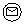 Сообщение начальное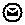 Сообщение завершающее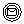 Сообщение промежуточное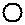 Простые события завершающие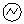 Ошибка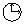 События-таймеры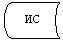 Информационная система 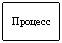 Процесс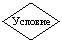 Условие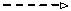 Поток сообщений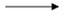 Поток управления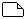 Электронный документ, представляемый конечному получателю1.№ действия(хода, потока работ)123456782.Наименование СФЕ, ИСПолучатель ПЭППолучательПЭППолучательАРМ РШЭПАРМ РШЭПАРМ РШЭП3.Наименованиедействия (процесса, процедуры, операции) и их описаниеПолучатель, авторизуется на ПЭП по ИИН и паролюФормирует сообщение об отказе в связи с имеющимися нарушениями в данных получателяПолучатель выбирает электронную государственную услугу и формирует данные запроса, выбор получателем ЭЦПФормирует сообщение об отказе в связи с имеющимися нарушениями в данных получателя ЭЦПУдостоверение (подписание) посредством ЭЦП получателя и направление запроса в АРМ РШЭПРегистрация документаФормирование сообщения об отказе в связи с имеющимися нарушениями в документах получателяПолучение получателем результата электронной государственной услуги4.Форма завершения (данные, документ, организационно-распорядительное решение)Отображение уведомления об успешном формировании запросаФормирование сообщения об отказе в запрашиваемой электронной государственной услугеМаршрутизация запросаФормирование сообщения об отказе в запрашиваемой электронной государственной услугеМаршрутизация запросаРегистрация запроса с присвоением номера заявлениюФормирование мотивированного отказаОтображение выходного документа5.Сроки исполнения30 секунд – 1 минута30 секунд1,5 минут1,5 минут30 секунд– 1 минута1 минут15 минут5 рабочих дней6.Номер следующего действия2 – если есть нарушения в данных получателя; 3 – если авторизация прошла успешно–4 – если есть нарушения в данных получателя; 5–если нарушений нет––7 – если есть нарушения в данных получателя; 8 –если нарушений нет––1.№ действия(хода, потока работ)1234567892.Наименование СФЕ, ИСАРМ ИС ЦОНОператор ЦентраОператор Центра ГБД ФЛ, ЕНИСОператор ЦентраОператор ЦентраАРМ РШЭП АРМ РШЭПАРМ РШЭП3.Наименованиедействия (процесса, процедуры, операции) и их описаниеАвторизуется оператор Центра по логину и паролю Выбирает электронную государственную услугу и формирует данные запросаНаправление запроса в ГБД ФЛ, ЕНИСФормирует сообщение о невозможности получения данных в связи с отсутствием данных получателя

 Заполнение запроса с прикреплением к форме запроса необходимых документов и удостоверение ЭЦПНаправление документа удостоверенного (подписанного) ЭЦП в АРМ РШЭПРегистрация документаФормирование сообщения об отказе в связи с имеющимися нарушениями в документах получателяПолучение получателем результата электронной государственной услуги4.Форма завершения (данные, документ, организационно-распорядительное решение)Регистрация запроса в системе с присвоением номера заявлениюОтображение уведомления об успешном формировании запросаМаршрутизация запросаФормирование мотивированного отказаОтображение уведомления об успешном формировании запросаМаршрутизация запросаРегистрация запроса с присвоением номера заявлениюФормирование мотивированного отказаОтображение выходного документа5.Сроки исполнения30 секунд – 1 минута30 секунд1,5 минут1,5 минут30 секунд– 1 минута1 минута30 секунд– 1 минута15 минут5 рабочих дней6.Номер следующего действия234 – если есть нарушения в данных получателя; 5 – если нарушений нет–––8 – если есть нарушения; 9 – если нарушений нет––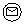 Сообщение начальное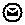 Сообщение завершающее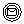 Сообщение промежуточное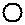 Простые события завершающие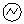 Ошибка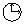 События-таймеры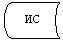 Информационная система 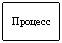 Процесс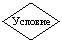 Условие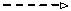 Поток сообщений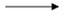 Поток управления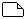 Электронный документ, представляемый конечному получателю